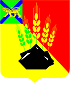 АДМИНИСТРАЦИЯ МИХАЙЛОВСКОГО МУНИЦИПАЛЬНОГО РАЙОНА ПОСТАНОВЛЕНИЕ
14.06.2019                                               с. Михайловка                                                 № 511-паО внесении изменений в постановление администрации Михайловского муниципального района от 31.10.2011 № 1042-па «Об утверждении Устава муниципального бюджетного учреждения «Редакция районной газеты «Вперед» Михайловского муниципального района в новой редакции»В соответствии с Федеральным законом от 06.10.2003 № 131-ФЗ «Об общих принципах организации местного самоуправления в Российской Федерации», постановлением администрации Михайловского муниципального района от 09.09.2011 № 875-па «О создании муниципального бюджетного учреждения «Редакция районной газеты «Вперед» Михайловского муниципального района путем изменения типа существующего муниципального учреждения «Редакция районной газеты «Вперед» Михайловского муниципального района», постановлением администрации Михайловского муниципального района от 14.06.2011 № 522-па «Об утверждении Порядка создания, реорганизации, изменения типа и ликвидации муниципальных учреждений Михайловского муниципального района, а также утверждения уставов муниципальных учреждений Михайловского муниципального района и внесения в них изменений», администрация Михайловского муниципального районаПОСТАНОВЛЯЕТ:1. Внести изменения в постановление администрации Михайловского муниципального района от 31.10.2011 № 1042-па «Об утверждении Устава муниципального бюджетного учреждения «Редакция районной газеты «Вперед» Михайловского муниципального района в новой редакции»:1.1 Пункт 2.1 Устава муниципального бюджетного учреждения «Редакция районной газеты «Вперед» Михайловского муниципального района изложить в следующей редакции:«2.1. Основной целью деятельности Учреждения как средства массовой информации является подготовка выпуска и распространения газеты «Вперед», а также подготовка и наполнение сетевого издания в сети Интернет, зарегистрированного в качестве средства массовой информации.  Целями деятельности Учреждения являются:- оперативное и профессиональное информирование читателей о жизни района; - содействие государственной политике на районном уровне; - пропаганда общечеловеческих норм морали, уважения к законности и правопорядку;- публикация муниципальных правовых актов;- широкое освещение деятельности органов местного самоуправления Михайловского муниципального района.».2. Муниципальному бюджетному учреждению «Редакция районной газеты «Вперед» Михайловского муниципального района обеспечить регистрации Устава в новой редакции в установленном законодательством порядке.3. Муниципальному казенному учреждению «Управление по организационно-техническому обеспечению деятельности администрации Михайловского муниципального района» (Хачатрян Г.В.) разместить настоящее постановление на официальном сайте администрации района.4. Настоящее постановление вступает в силу с момента его опубликования.5. Контроль за исполнением настоящего постановления возложить на заместителя главы администрации муниципального района Саломай. Е.А.Глава Михайловского муниципального района – Глава администрации района                                                       В.В. Архипов